OSNOVO – KVM удлинитель для передачи HDMI разрешением 4K2K@60Гц и сигналов управления по витой паре на 150м. 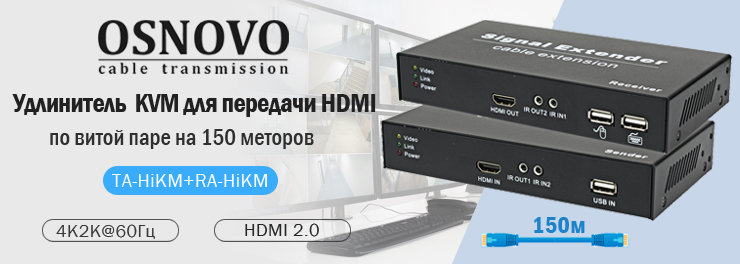 Комплект удлинителя KVM, состоящий из передатчика и приемника, предназначен для передачи HDMI 2.0, сигналов клавиатуры и мыши, ИК управления по кабелю витой пары на расстояние до 150м.Подробнее о комплекте:Передатчик устанавливается в непосредственной близости от компьютера (сервера) или видеорегистратора, а приемник устанавливается на рабочем месте пользователя. Порты USB приемника поддерживают подключение только клавиатуры и мыши. KVM удлинитель может использоваться для подключения к видеорегистратору или компьютеру для организации удаленного рабочего места оператора в центре управления(диспетчерской). Комплект можно использовать для передачи контента Digital Signage(цифровых вывесок).Схема применения TA-HiKM+RA-HiKM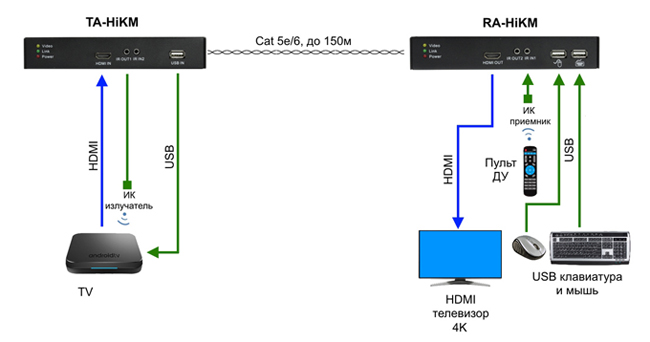 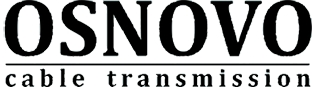 Гарантия - 5 лет!По вопросам приобретения обращайтесь к официальным дилерам OSNOVO, подробные описания оборудования для вашего решения на нашем сайте.Основные характеристикиРасстояние передачи (макс.) (м): 150Разрешение (макс.): 4K2KHDMI: 2.0HDCP: даUSB: даРабочая температура: -15...+55°СДополнительно: USB передает сигналы только от клавиатуры и мышиИК: даРазмеры (ШхВхГ) (мм): 131x32x93Просмотреть все характеристики...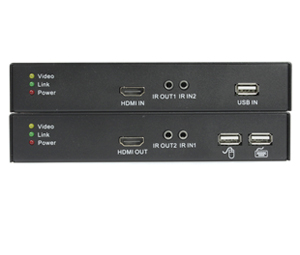 